                          Раздел 1. Пояснительная запискаНаправленность общеобразовательной программы естественнонаучной направленности.Уровень программы – ознакомительный.Актуальность - одной из главных экологических проблем современности является продовольственная проблема, т.к. с одной стороны, каждому человеку и человечеству в целом становится все труднее удовлетворять жизненные потребности, а с другой стороны интенсификация сельскохозяйственного производства. Она основана на глубоком проникновении человека в естественные процессы жизни планеты и сопровождается истощением природных ресурсов, загрязнением окружающей среды, снижением почвенного плодородия, развитием эрозийных процессов. Прирост продукции сельского хозяйства достигается тяжелой экологической ценой.Новизна программы - необходимость подобных программ объясняется тем, что экологическое образование предполагает не только формирование глубоких знаний об экологических взаимодействиях разного уровня, но и умений практического характера. Подобные умения позволяют каждому обучающемуся внести свой вклад в сбережение природы своей местности.Педагогическая целесообразность программы кружка включают изучение растительного мира, природных сообществ, воздействие человека на природу, правила поведения в природе, а также проведение наблюдений и опытов в экологической 2 лаборатории, ландшафтном парке.Отличительной особенностью - занятия кружка помогут ребятам повысить интерес к наукам эколого – биологического направления, расширить знания в этой сфере, способствуют профессиональной ориентации и выбору будущей профессии, а также помогут подготовиться к экзаменам в новой форме ГИА и ЕГЭ.Цель программы: формирование знаний, умений и навыков по теоретическим основам агроэкологии, агроэкологического анализа; подготовка к исследовательской и проектной деятельности по агроэкологии.Для достижения поставленной цели необходимо решить следующие задачи:Образовательныесформировать систему знаний по земледелию, растениеводству и озеленению; научить формулировать экологическую проблему, выдвигать и обосновывать причины ее возникновения, предлагать решения проблем; научить подбирать методики для исследовательской деятельности.Воспитательные воспитание целеустремлённости, усидчивости и терпения в достижении результатов своей работы; воспитать ответственное отношение к окружающей среде; воспитать понимание эстетической ценности природы; формирование чувства ответственности к природе родного края.Развивающие развить умения проводить опыты, исследования, делать выводы и предложения; развить наблюдательность через опытническую, практическую, исследовательскую работу, экскурсии; развить навыки выполнять основные виды работ по почвоведению и растениеводству, озеленению; развивать коммуникативные умения и навыки; развить творческие способности учащихся и их лидерские качества путем вовлечения в исследовательскую и практическую деятельность.Категория учащихся – программа ориентирована на обучающихся 9-15 лет и рассчитана на 3 год обучения. Набор детей в объединение осуществляется в начале учебного года. В связи с тем, что занятия требуют индивидуального подхода, группы комплектуется из расчёта 10-15 человек.Формы проведения занятий - групповые, индивидуальные и коллективные. Коллективные формы используются при изучении теоретических сведений, оформлении выставок, проведении экскурсий. Групповые формы применяются при проведении практических работ, выполнении творческих, исследовательских заданий. Индивидуальные формы работы применяются при работе с отдельными ребятами, обладающими низким или высоким уровнем развития.Срок реализации программы - программа рассчитана на 1 часа в неделю (один раз, по 1часу) всего 34 часа в год. Это теоретическое изучение материала и практическая работа.Планируемые результаты:     Учащиеся должны знать:систематику растений; основные структурные части цветка и их значение; способы размножения растений;основные явления, происходящие в жизни растений; представителей цветковых растений разных природных зон земного шара; условия, необходимые для прорастания семян; иметь представление о многообразии растительного мира и отдельных его представителей; значение некоторых растений для человека; необходимость бережного отношения к природе.Учащиеся должны уметь:проводить опыты, исследования, делать выводы и предложения; развивать наблюдательность через опытническую, практическую, исследовательскую работу, экскурсии; работать с увеличивающимися потоками информации; формулировать экологическую проблему, выдвигать и обосновывать причины ее возникновения, предлагать решения проблем; выращивать сельскохозяйственные растения; составлять технологические карты по агротехнике; проводить оценку качества продукции; проводить анализ почвы; определять цель, выделять объект исследования, способы регистрации полученной информации и ее обработку.Раздел 2. Содержание программы.                                         2.1. Учебно-тематический план2.2. Содержание учебно-тематического планаРаздел 1. Вводное занятие (1 часа)Теория: (1ч) Введение. Экскурсия «Разнообразие растительного мира»Раздел 2. Зеленая родословная (2 часов)Теория: (1 ч) Значение растений в жизни человека и животных. История возделывания культурных растений. Понятие о биологической и хозяйственной спелости зерновых культур. Значение своевременной уборки. Требования к отбору растений на семенные цели.Практика (1 ч) Практическая работа на агроучастке. Уборка урожая на агроучастке. Сбор семян.Раздел 3. Разнообразие сельскохозяйственных растений и их роль в жизни человека (7 часов)Теория: (3 ч) Важнейшие полевые культуры Тульской области и их биологические особенности. «Картофель - сокровище под землей». История возделывания, строение и химический состав клубня. Внешний вид растения. Питательные и целебные свойства, применение в народной медицине. Зеленые овощи, питательные и целебные свойства. Пряно-вкусовые овощи и их значение, использование в жизни человека. Многолетние овощные растения и их использование в жизни человека. Ученые-агрономы России и их вклад в дело развития сельскохозяйственной науки.Практика (4ч) Практическая работа. Знакомство с разнообразием овощных культур и их свойствами. Игра: «Узнай овощ». Практическая работа «Знакомство с разнообразием видов капусты». Происхождение, питательные и целебные свойства лука и чеснока. Агротехника выращивания. Применение в народной медицине. Приспосабливаемость к экологическим факторам окружающей среды. Биологические особенности подсолнечника, агротехника выращивания. Сорта подсолнечника, способы переработки. Практическая работа «Выделение масла из семян подсолнечника». Видеоэкскурсия в Богородицкий музей-заповедник - усадьбу А.Т.Болотова с целью ознакомления с историей усадьбы и жизнью А.Т.Болотова и его наследием. Итоговое занятие «Картофельный банкет».Раздел 4. Агротехника выращивания полевых овощных культур (2часа)Теория (1 ч) Агротехнические особенности возделывания полевых культур. Подготовка почвы, внесение удобрений, площадь питания, техника посева и посадки, в зависимости от биологических особенностей культуры. Значение поливов и подкормок, их связь с фазами развития растений.Практика (1 ч) Просмотр фильма по агротехнике отдельных видов овощных культур. Раздел 5. Семена – продолжатели жизни растений (4 часов)Теория (3ч) особенности строения семян полевых культур. Размножение растений. Распространение плодов и семян. Приспособленность семян к 2 распространению водой, ветром, человеком, животными и т.д. Размножение растений (семена, луковицы, черенок и т.д.). Качество семян и урожай. Значение качества семян на увеличение урожая. Методика определения качества семян. Понятие энергии прорастания и всхожести семян. Способы повышения качества семян. Намачивание, прогревание семян, сроки, методика проведения. Яровизация - важнейший метод повышения всхожести семян.Практика (1 ч) Практическая работа «Определение семян овощных культур по внешним признакам. Изготовление коллекции семян овощных культур». Лабораторно-практическая работа «Определение энергии прорастания и всхожести семян». Знакомство с лабораторным оборудованием для определения качества семян.Раздел 6. Азбука земледелия (5 часов)Теория (3 ч) Почва – естественное богатство Земли, главное средство сельскохозяйственного производства. Почва как экосистема. Роль растений и животных в почвообразовании. Почва - живой организм. Роль животных в почвообразовании. Сорные растения и их экологическое значение. Важнейшие группы сорняков и их биологические особенности. Вред, причиняемый сорняками, способы борьбы с сорняками в связи с их особенностями развития. Вредители и болезни сельскохозяйственных растений. Наиболее распространенные вредители и болезни, их биологические особенности. Ущерб, наносимый народному хозяйству. Приспосабливаемость вредных 2 насекомых к условиям окружающей среды. Грызуны - опасные вредители и меры борьбы с ними. Учись читать язык растений. Признаки недостатка и избытка питательных веществ у растений. Как по внешнему виду узнать, в чем нуждается растение. Микроэлементы и их роль в жизни растений.Практика (2 ч) Просмотр видеофильма «Почва и ее плодородие». Экологические проблемы земледелия и пути их преодоления. Практическая работа «Распознавание удобрений простейшими способами (по внешнему виду, растворимости в воде, отношению к углю)».Раздел 7. Продукция агросистемы и ее влияние на здоровье человека (14 часов) Теория (6 ч) Качество сельскохозяйственной продукции, как фактор сохранения здоровья человека. Правильное питание – залог здоровья. Понятие о рациональном питании. Как питались наши предки. Целебные свойства злаковых растений. Пшеница. Практика (8 ч) Практическая работа «Такие разные овощи». Знакомство с санитарногигиеническими требованиями к продуктам питания, оборудованием для определения качества продуктов питания.Раздел 8. Природа и человек. Естественные экосистемы (4 часов)Теория (3 ч) Что изучает экология? Экология - наука XXI века. Экологические законы. Экологические проблемы Тульской области. Городские и промышленные 2 экосистемы. Общая характеристика городских экосистем. Растения в городе и их состояние. Биоиндикаторы окружающей среды.  Лес - хранитель влаги. Растительный мир Тульских лесов и его использование. Тульские засеки и их значение. Витамины впрок. Условия хранения 2 овощей в домашних условиях. Сушка, консервирование, замораживание овощей на зиму.Практика (1 ч) Игра: «В лес по грибы». Экскурсия в природу с целью знакомства с разнообразием растительности леса. Особенности пресноводных экосистем. Просмотр фильма «Жизнь старого пруда». Практическая работа. «Лекарственные растения». Практическая работа. «Знакомство с растениями, используемыми для приготовления косметических средств в домашних условиях». Конкурс на лучший рецепт целебного чая, целебного блюда «Завтрак на траве». Раздел 9. Аптека на подоконнике (1 часа). Теория (1ч) Разнообразие комнатных растений и их значение. Домашний доктор. Целебные свойства комнатных цветов..Раздел 10. Весенние заботы земледельца (3часов)Теория (1ч) Влияние качества окружающей среды на качество рассады и урожайность. Здоровая рассада - залог урожая. Виды теплиц и парников. Условия, необходимые для выращивания качественной рассады овощных культур. Биологические и агротехнические особенности выращивания рассады в закрытом грунте. Сроки и способы посева семян на рассаду. Пикировка - сроки, техника выполнения. Особенности весенней обработки почвы и ее значение. Сроки и способы обработки почвы. Агротехнические требования к выполнению работ. Многолетние овощи и их значение. Многообразие многолетних овощных культур и их использование в жизни человека.Практика (2 ч). Рассадный способ выращивания овощей. Практическая работа. «Весенняя обработка междурядий, перекопка, внесение удобрений, обрезка, полив по необходимости». Условия, необходимые для проращивания семян и приживаемости рассады. Новые силосные растения - важный резерв кормопроизводства для животных. Знакомство с растениями, технологией выращивания, значением для народного хозяйства.Раздел 11. Экологический практикум (1 часов)Практика (1ч). Уход за сельскохозяйственными растениями на агроучастке. Значение своевременного рыхления, поливов для создания благоприятных условий для роста и развития растений. Борьба с сорняками. Подкормка растений. Фенологические наблюдения за ростом и развитием растений. Сбор гербарных образцов для оформления наглядных материаловРаздел 12. Заключительное занятие (2 часа)Теория (1 ч) Итоговое занятие «Хвала рукам, что пахнут хлебом».Практика (1 ч). Итоговое занятие «Хвала рукам, что пахнут хлебом».Раздел 3. Формы аттестации и оценочные материалы.Формы контроля.Формы подведения итогов реализации программы.Итоговые выставки творческих работ;Портфолио и презентации исследовательской деятельности;Участие в районных, областных и всероссийских конкурсах исследовательских работ;Презентация итогов работы на заседании городского научного общества и экологического общества «Чистый город».Раздел 4. Организационно - педагогические условия реализации программы4.1. Материально – технические условия реализации программы.Стол для весовНоутбукМФУЗвуковые колонкиФотоаппарат зеркальный+объективНабор химических реагентов и красителейЧасовые стеклаПредметные стеклаПокровные стеклаПипеткиПинцет анатомическийПрепаровальная иглаБумага фильтровальнаяПробирки пластиковыеСпиртовка лабораторнаяЧашка ПетриНабор химической посудыВесы аналитические электронныеМикроскоп световойЦифровой USB-микроскопМикроскоп стереоскопический (бинокуляр)Лупа лабораторнаяТеплица сезоннаяЛопата штыковаяЛопата садоваяГрабли витыеГрабли веерныеВилыКомплект лабораторного оборудования «Растения и их среда обитания»Коллекция семян культурных растенийУчебные таблицы химии в технологиях сельского хозяйстваКоллекция минеральных удобренийКоллекция вредителей сельскохозяйственных культурНабор для выращивания биологических культур с автоматизированным контролем параметровНитратомер 4. 2. Учебно-методическое обеспечения образовательного процесса:Концепция развития дополнительного образования детей (утверждена распоряжением Правительства Российской Федерации от 4сентября 2014 г. №1726-р);Федеральный закон "Об образовании в Российской Федерации" от 29.12.2012 N 273-ФЗ;Приказ Минобрнауки РФ от 29 августа 2013 г. № 1008 «Об утверждении порядка организации и осуществления образовательной деятельности по дополнительным общеобразовательным программам»;Письмо Минобрнауки РФ от 14 декабря 2015 г. № 09-3564 «О внеурочной деятельности и реализации дополнительных общеобразовательных программ»; (ссылка на ст.34, часть 1 п.7 ФЗ № 273);Письмо Минобрнауки РФ от 18 ноября 2015г. № 09-3242 «Методические рекомендации по проектированию общеобразовательных программ»;СанПин 2.4.4.3172-14: «Санитарно-эпидемиологические требования к устройству, содержанию и организации режима работы образовательных организаций дополнительного образования детей», утверждённый постановлением Главного государственного санитарного врача РФ от 4 июля 2014 года № 41;Приказ Минтруда и социальной защиты РФ «Об утверждении профессионального стандарта «Педагог дополнительного образования детей и взрослых» от 08.09.2015 №613н;Локальные акты Учреждения;Письмо Минпросвещения от 28.06.2019г № МР-81/02 ВН «Методические рекомендации для субъектов Российской Федерации по вопросам реализации основных и дополнительных общеобразовательных программ в сетевой форме».Список рекомендуемой литературыДля педагога:Биология в школе, 2002. Васильев М.Д. Севообороты основа повышения урожайности. – М.: Россельхозиздат, 1970 – 88 с. Географический атлас Калининградской области /гл.ред. В.В.Орленок. – Калининград: Изд-во КГУ: ЦНИТ, 2002 – 276 с. Дояренко А.Г. Занимательная агрономия. – М.: Издательство сельскохозяйственной литературы, журналов и плакатов, 1963. Колесников А.И. Декоративная дендрология 2-ое изд. Перераб. И доп.- М.: Лесная промышленность, 1974 – 704 с. Крючев Б.Д. Практикум по растениеводству. – М.: Агропромиздат, 1988 – 287 с. Кузнецов В.Н. Экология: Система заданий для контроля обязательного уровня подготовки выпусников средней школы. – М.: Вентана-Граф, 2007 – 384 с. Кулиш В.Ф. Практикум по экологии: учеб пособие/В.Ф. Кулеш, В.В. Маврищев. – Минск: Высш. шк., 2007 – 271 с. Растения и животные. Руководство для натуралиста: Пер. с нем. К. Нидон, д-р И. Петерман, П. Шеффель, Шайба. – М.: Мир, 1991 – 263 с. Розмари Александер. Карена Бетстоун. Дизайн сада. Профессиональный подход. Пер. с англ. – М.: «Кладесь – Букс», 2006.    Для обучающихся: Андреев В.М. Раннее овощеводство. 300 советов огороднику. М.: «Мир книги», 2000. – 288 с.Ганов А., Науменко А. Цветы у вашего дома. – СПб.: «Ленинградское издательство», 2009. – 320 с.Дмитриев Ю.Д. Занимательная биология: Большая книга леса: 6-8 класс. – М.: «Дрофа», 1996. – 240 с.Корнеплоды: морковь, свекла, редис, редька/ сост. Т.Е. Лушиц. – Мн.: Книжный дом, 2001. – 80 с.Шестов А.Л. Справочник овощевода любителя. М.: Колос, 1995. – 431 с.Интернет-ресурсыФедеральная Служба Лесного Хозяйства России. Инструкция от 21 февраля 1995 года: «Методика организации и проведения работ по мониторингу лесов европейской части России по программе ICP-Forest» (методика ЕЭК ООН)// 2015. [Электронный ресурс]. – Режим доступа: http://law.rufox.ru/view/20/9044261.htm Объемно-пространственная структура объектов ландшафтного искусства//TOTALARCH, 2015. [Электронный ресурс]. – Режим доступа: http://landscape.totalarch.com/ Приложение 1                  Календарный учебный график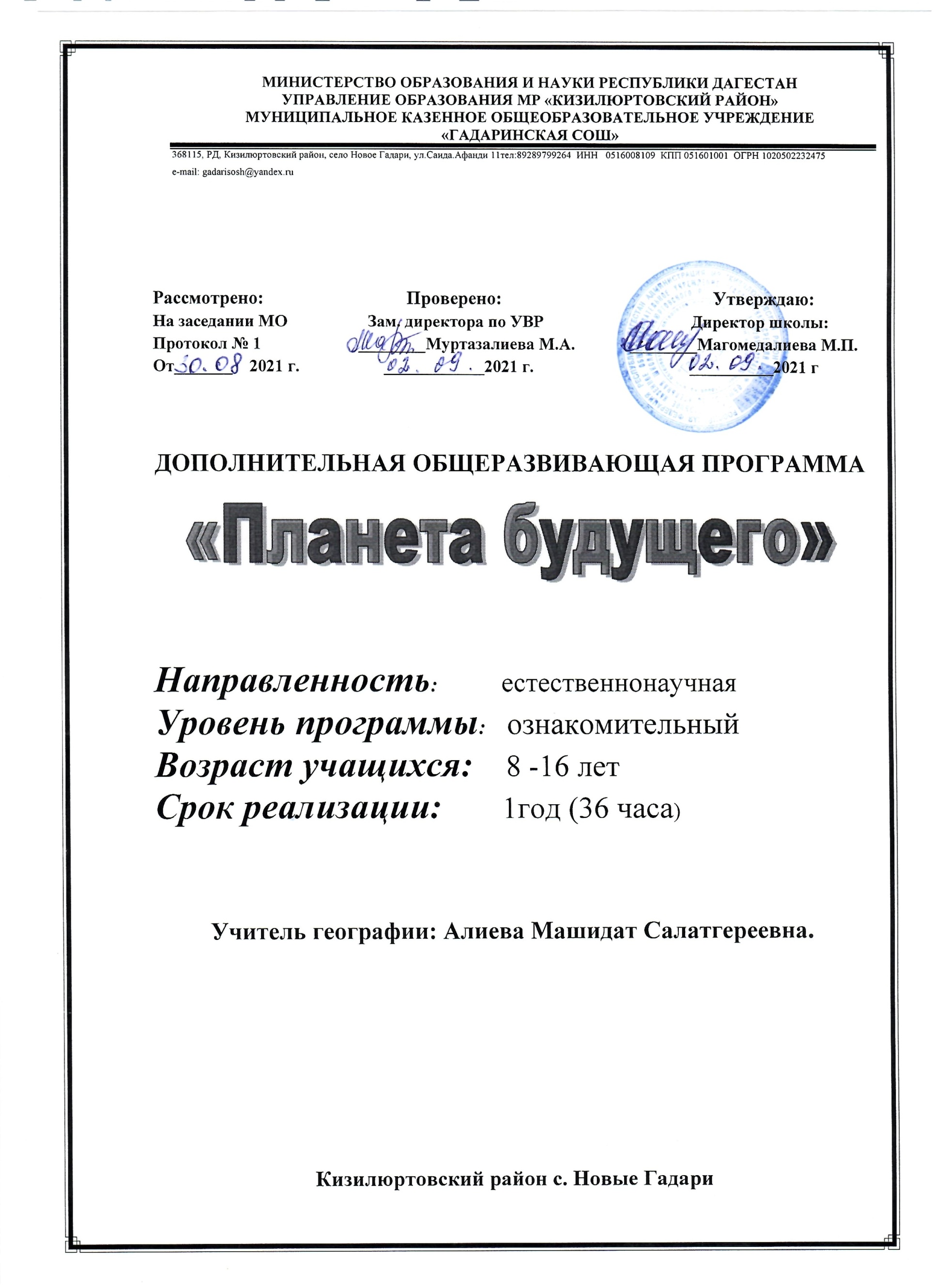 МИНИСТЕРСТВО ОБРАЗОВАНИЯ И НАУКИ РЕСПУБЛИКИ ДАГЕСТАНУПРАВЛЕНИЕ ОБРАЗОВАНИЯ МР «КИЗИЛЮРТОВСКИЙ РАЙОН»МУНИЦИПАЛЬНОЕ КАЗЕННОЕ ОБЩЕОБРАЗОВАТЕЛЬНОЕ УЧРЕЖДЕНИЕ«ГАДАРИНСКАЯ СОШ»368115, РД, Кизилюртовский район, село Новое Гадари, ул.Саида.Афанди 11тел:89289799264  ИНН   0516008109  КПП 051601001  ОГРН 1020502232475e-mail: gadarisosh@yandex.ru№Наименования темВсего часовТеорияПрактика (экскурсии)Аттестация1. Раздел 1. Введение11беседа2. Раздел 2. Зеленая родословная211Организация выставки «Урожай года»3.Раздел 3. Разнообразие сельскохозяйственных растений и их роль в жизни человека734Обобщающее занятие. Вечер «Картофельный банкет»4.Раздел 4. Агротехника выращивания полевых овощных культур211беседа5.Раздел 5. Семена - продолжатели жизни растений431Практическая работа 6.Раздел 6. Азбука земледелия532Практическая работа7.Раздел 7. Продукция агросистемы и ее влияние на здоровье человека413Конкурс поделок8.Раздел 8. Природа и человек. Естественные экосистемы431Конкурс «Рецепты моей бабушки»9.Раздел 9. Аптека на подоконнике11беседа10.Раздел 10. Весенние заботы земледельца312беседа11.Раздел 11. Экологический практикум11Практическая работа «Образка посевов»12.Раздел 12. Заключительное занятие211Вечер «Хвала рукам, что пахнут хлебом» тест13.Итого: 362016ТемаФорма контроляВведениеБеседа, результаты экскурсии.Исследовательская деятельностьБеседа, результаты опросов и исследований, презентация работ творческих групп по выбранным темам, конференция «Экологическое состояние микрорайона школы», оформление стенда «Боль природы».Антропогенное воздействие на биосферуБеседа, презентация работ творческих групп по выбранным темам, результаты исследований, анкетирования, оформление стенда «Вода – это жизнь», конференция.ЗаключениеБеседа, презентация исследовательских работ по выбранным темам.№п/пМе-сяцЧис лоВремя проведен ияФорма занятияКол -во часовКол -во часовТема занятияМесто проведенияМесто проведенияМесто проведенияФорма контроляРаздел 1. ВведениеРаздел 1. ВведениеРаздел 1. ВведениеРаздел 1. ВведениеРаздел 1. ВведениеРаздел 1. ВведениеРаздел 1. ВведениеРаздел 1. ВведениеРаздел 1. ВведениеРаздел 1. ВведениеРаздел 1. ВведениеРаздел 1. Введение1Теория1Введение.  «Разнообразие растительного мира».Введение.  «Разнообразие растительного мира».кабинет кабинет кабинет  беседаРаздел 2. Зеленая родословнаяРаздел 2. Зеленая родословнаяРаздел 2. Зеленая родословнаяРаздел 2. Зеленая родословнаяРаздел 2. Зеленая родословнаяРаздел 2. Зеленая родословнаяРаздел 2. Зеленая родословнаяРаздел 2. Зеленая родословнаяРаздел 2. Зеленая родословнаяРаздел 2. Зеленая родословнаяРаздел 2. Зеленая родословнаяРаздел 2. Зеленая родословная2Теория 1Значение растений в жизни человека и животных. История возделывания культурных растений.Значение растений в жизни человека и животных. История возделывания культурных растений.кабинеткабинеткабинет3Практика 1Значение своевременной уборки. Требования к отбору растений на семенные цели.Значение своевременной уборки. Требования к отбору растений на семенные цели.тестРаздел 3. Разнообразие сельскохозяйственных растений и их роль в жизни человекаРаздел 3. Разнообразие сельскохозяйственных растений и их роль в жизни человекаРаздел 3. Разнообразие сельскохозяйственных растений и их роль в жизни человекаРаздел 3. Разнообразие сельскохозяйственных растений и их роль в жизни человекаРаздел 3. Разнообразие сельскохозяйственных растений и их роль в жизни человекаРаздел 3. Разнообразие сельскохозяйственных растений и их роль в жизни человекаРаздел 3. Разнообразие сельскохозяйственных растений и их роль в жизни человекаРаздел 3. Разнообразие сельскохозяйственных растений и их роль в жизни человекаРаздел 3. Разнообразие сельскохозяйственных растений и их роль в жизни человекаРаздел 3. Разнообразие сельскохозяйственных растений и их роль в жизни человекаРаздел 3. Разнообразие сельскохозяйственных растений и их роль в жизни человекаРаздел 3. Разнообразие сельскохозяйственных растений и их роль в жизни человека4Теория 1Важнейшие полевые культуры Тульской области и их биологические особенностиВажнейшие полевые культуры Тульской области и их биологические особенностикабинет,кабинет,кабинет,5Практика 1Практическая работа. Знакомство с разнообразием овощных культур и их свойствами. Игра: «Узнай овощ».Практическая работа. Знакомство с разнообразием овощных культур и их свойствами. Игра: «Узнай овощ».кабинет, кабинет, кабинет, тест6Теория1«Картофель - сокровище под землей». История возделывания, строение и химический состав клубня. Внешний вид растения.«Картофель - сокровище под землей». История возделывания, строение и химический состав клубня. Внешний вид растения.7Практика 1Зеленые овощи, питательные и целебные свойства. Пряно-вкусовые овощи и их значение, использование в жизни человекаЗеленые овощи, питательные и целебные свойства. Пряно-вкусовые овощи и их значение, использование в жизни человека8Теория 1Лён - пищевая, техническая культура. 2 Генетические особенности и способы переработки льна. Биологические особенности подсолнечника, агротехника выращивания. Сорта подсолнечника, способы переработкиЛён - пищевая, техническая культура. 2 Генетические особенности и способы переработки льна. Биологические особенности подсолнечника, агротехника выращивания. Сорта подсолнечника, способы переработкикабинет кабинет кабинет 9Практика 1Ученые-агрономы России и их вклад в дело развития сельскохозяйственной науки. Н.И.Вавилов, И.В.Мичурин, А.Т.Болотов - биографические сведения, результаты деятельностиУченые-агрономы России и их вклад в дело развития сельскохозяйственной науки. Н.И.Вавилов, И.В.Мичурин, А.Т.Болотов - биографические сведения, результаты деятельностикабинеткабинеткабинет10Практика 1Происхождение, питательные и целебные свойства лука и чеснока. Агротехника выращивания. Применение в народной медицине. Итоговое занятие «Картофельный банкет».Происхождение, питательные и целебные свойства лука и чеснока. Агротехника выращивания. Применение в народной медицине. Итоговое занятие «Картофельный банкет».Раздел 4. Агротехника выращивания полевых овощных культурРаздел 4. Агротехника выращивания полевых овощных культурРаздел 4. Агротехника выращивания полевых овощных культурРаздел 4. Агротехника выращивания полевых овощных культурРаздел 4. Агротехника выращивания полевых овощных культурРаздел 4. Агротехника выращивания полевых овощных культурРаздел 4. Агротехника выращивания полевых овощных культурРаздел 4. Агротехника выращивания полевых овощных культурРаздел 4. Агротехника выращивания полевых овощных культурРаздел 4. Агротехника выращивания полевых овощных культурРаздел 4. Агротехника выращивания полевых овощных культурРаздел 4. Агротехника выращивания полевых овощных культур11Теория 1Агротехнические особенности возделывания полевых культур. Подготовка почвы, внесение удобрений, площадь питания, техника посева и посадки, в зависимости от биологических особенностей культуры. Значение поливов и подкормок, их связь с фазами развития растений.Агротехнические особенности возделывания полевых культур. Подготовка почвы, внесение удобрений, площадь питания, техника посева и посадки, в зависимости от биологических особенностей культуры. Значение поливов и подкормок, их связь с фазами развития растений.12Практика 1Просмотр фильма по агротехнике отдельных видов овощных культур.Просмотр фильма по агротехнике отдельных видов овощных культур.кабинеткабинеткабинетОценка работыРаздел 5. Семена – продолжатели жизни растений Раздел 5. Семена – продолжатели жизни растений Раздел 5. Семена – продолжатели жизни растений Раздел 5. Семена – продолжатели жизни растений Раздел 5. Семена – продолжатели жизни растений Раздел 5. Семена – продолжатели жизни растений Раздел 5. Семена – продолжатели жизни растений Раздел 5. Семена – продолжатели жизни растений Раздел 5. Семена – продолжатели жизни растений Раздел 5. Семена – продолжатели жизни растений Раздел 5. Семена – продолжатели жизни растений Раздел 5. Семена – продолжатели жизни растений 13Теория 1Семена - продолжатели жизни растений. Особенности строения семян полевых культур. Абиотические факторы, влияющие на качество семян. Отличительные признаки семян (форма, цвет, величина).Семена - продолжатели жизни растений. Особенности строения семян полевых культур. Абиотические факторы, влияющие на качество семян. Отличительные признаки семян (форма, цвет, величина).участокучастокучасток14Теория 1Размножение растений. Распространение плодов и семян. Приспособленность семян к 2 распространению водой, ветром, человеком, животными и т.д. Размножение растений (семена, луковицы, черенок и т.д.).Размножение растений. Распространение плодов и семян. Приспособленность семян к 2 распространению водой, ветром, человеком, животными и т.д. Размножение растений (семена, луковицы, черенок и т.д.).кабинеткабинеткабинет15Теория 1Качество семян и урожай. Значение качества семян на увеличение урожая. Методика определения качества семян.Качество семян и урожай. Значение качества семян на увеличение урожая. Методика определения качества семян.кабинеткабинеткабинет16Практика1Способы повышения качества семян. Намачивание, прогревание семян, сроки, методика проведения. Яровизация - важнейший метод повышения всхожести семян.Способы повышения качества семян. Намачивание, прогревание семян, сроки, методика проведения. Яровизация - важнейший метод повышения всхожести семян.кабинеткабинеткабинетРаздел 6. Азбука земледелияРаздел 6. Азбука земледелияРаздел 6. Азбука земледелияРаздел 6. Азбука земледелияРаздел 6. Азбука земледелияРаздел 6. Азбука земледелияРаздел 6. Азбука земледелияРаздел 6. Азбука земледелияРаздел 6. Азбука земледелияРаздел 6. Азбука земледелияРаздел 6. Азбука земледелияРаздел 6. Азбука земледелия17Теория 1Почва - естественное богатство Земли, главное средство сельскохозяйственного производства. Образование почв. Понятие о качественном плодородии. Состояние почвы в результате деятельности человека.Почва - естественное богатство Земли, главное средство сельскохозяйственного производства. Образование почв. Понятие о качественном плодородии. Состояние почвы в результате деятельности человека.кабинеткабинеткабинетОценка работы18Практика 1Просмотр видеофильма «Почва и ее плодородие».Просмотр видеофильма «Почва и ее плодородие».кабинеткабинеткабинетпоказ фильма19Теория1Почва как экосистема. Роль растений и животных в почвообразовании. Почва - живой организм. Роль животных в почвообразовании.Почва как экосистема. Роль растений и животных в почвообразовании. Почва - живой организм. Роль животных в почвообразовании.кабинеткабинеткабинетРабота с гербарием20Теория1Сорные растения и их экологическое значение. Важнейшие группы сорняков и их биологические особенности. Вред, причиняемый сорняками, способы борьбы с сорняками в связи с их особенностями развития.Сорные растения и их экологическое значение. Важнейшие группы сорняков и их биологические особенности. Вред, причиняемый сорняками, способы борьбы с сорняками в связи с их особенностями развития.кабинеткабинеткабинет21Практика 1Ущерб, наносимый народному хозяйству. Приспосабливаемость вредных 2 насекомых к условиям окружающей среды. Грызуны - опасные вредители и меры борьбы с ними.Ущерб, наносимый народному хозяйству. Приспосабливаемость вредных 2 насекомых к условиям окружающей среды. Грызуны - опасные вредители и меры борьбы с ними.кабинеткабинеткабинетРабота с коллекциейРаздел 7. Продукция агросистемы и ее влияние на здоровье человекаРаздел 7. Продукция агросистемы и ее влияние на здоровье человекаРаздел 7. Продукция агросистемы и ее влияние на здоровье человекаРаздел 7. Продукция агросистемы и ее влияние на здоровье человекаРаздел 7. Продукция агросистемы и ее влияние на здоровье человекаРаздел 7. Продукция агросистемы и ее влияние на здоровье человекаРаздел 7. Продукция агросистемы и ее влияние на здоровье человекаРаздел 7. Продукция агросистемы и ее влияние на здоровье человекаРаздел 7. Продукция агросистемы и ее влияние на здоровье человекаРаздел 7. Продукция агросистемы и ее влияние на здоровье человекаРаздел 7. Продукция агросистемы и ее влияние на здоровье человекаРаздел 7. Продукция агросистемы и ее влияние на здоровье человека22Теория1Качество сельскохозяйственной продукции, как фактор сохранения здоровья человека. Понятие об экологически чистых продуктах питания, способы их производства. Что надо знать о нитратах. Способы снижения количества нитратов в овощах.Качество сельскохозяйственной продукции, как фактор сохранения здоровья человека. Понятие об экологически чистых продуктах питания, способы их производства. Что надо знать о нитратах. Способы снижения количества нитратов в овощах.кабинеткабинеткабинет23Практика 1Правильное питание - залог здоровья. Понятие о рациональном питании. Как питались наши предки. Целебные свойства злаковых растений. Пшеница.Правильное питание - залог здоровья. Понятие о рациональном питании. Как питались наши предки. Целебные свойства злаковых растений. Пшеница.кабинеткабинеткабинетизготовление наглядного материала24Практика  1Практическая работа «Такие разные овощи»Практическая работа «Такие разные овощи»кабинеткабинеткабинет25Практика 1Экология сельскохозяйственных животных. Многообразие видов и пород домашних животных и их роль в жизни и питании человека.Экология сельскохозяйственных животных. Многообразие видов и пород домашних животных и их роль в жизни и питании человека.кабинеткабинеткабинетОценка работыРаздел 8. Природа и человек. Естественные экосистемы.Раздел 8. Природа и человек. Естественные экосистемы.Раздел 8. Природа и человек. Естественные экосистемы.Раздел 8. Природа и человек. Естественные экосистемы.Раздел 8. Природа и человек. Естественные экосистемы.Раздел 8. Природа и человек. Естественные экосистемы.Раздел 8. Природа и человек. Естественные экосистемы.Раздел 8. Природа и человек. Естественные экосистемы.Раздел 8. Природа и человек. Естественные экосистемы.Раздел 8. Природа и человек. Естественные экосистемы.Раздел 8. Природа и человек. Естественные экосистемы.Раздел 8. Природа и человек. Естественные экосистемы.26Теория1Городские и промышленные 2 экосистемы. Общая характеристика городских экосистем. Растения в городе и их состояние. Биоиндикаторы окружающей среды.Городские и промышленные 2 экосистемы. Общая характеристика городских экосистем. Растения в городе и их состояние. Биоиндикаторы окружающей среды.кабинеткабинеткабинет27 Теория 1Разнообразие животного мира лесов и его значение. Приспособленность животных к среде обитания. Поведение диких животных в природе. Пищевые цепи лесного сообщества и методика их составления.Разнообразие животного мира лесов и его значение. Приспособленность животных к среде обитания. Поведение диких животных в природе. Пищевые цепи лесного сообщества и методика их составления.кабинеткабинеткабинет28Теория   1Луг - природное сообщество. Значение лугов в народном хозяйстве. Растительный и животный мир лугов и их приспособленность к среде обитания. Луг и человек. Охрана луговЛуг - природное сообщество. Значение лугов в народном хозяйстве. Растительный и животный мир лугов и их приспособленность к среде обитания. Луг и человек. Охрана луговкабинеткабинеткабинеттестирование29Практика 1Витамины впрок. Условия хранения 2 овощей в домашних условиях. Сушка, консервирование.Витамины впрок. Условия хранения 2 овощей в домашних условиях. Сушка, консервирование.кабинеткабинеткабинетОценка Раздел 9. Аптека на подоконникеРаздел 9. Аптека на подоконникеРаздел 9. Аптека на подоконникеРаздел 9. Аптека на подоконникеРаздел 9. Аптека на подоконникеРаздел 9. Аптека на подоконникеРаздел 9. Аптека на подоконникеРаздел 9. Аптека на подоконникеРаздел 9. Аптека на подоконникеРаздел 9. Аптека на подоконникеРаздел 9. Аптека на подоконникеРаздел 9. Аптека на подоконнике30Теория1Разнообразие комнатных растений и их значение. Домашний доктор. Целебные свойства комнатных цветов.Разнообразие комнатных растений и их значение. Домашний доктор. Целебные свойства комнатных цветов.кабинеткабинеткабинетРаздел 10. Весенние заботы земледельцаРаздел 10. Весенние заботы земледельцаРаздел 10. Весенние заботы земледельцаРаздел 10. Весенние заботы земледельцаРаздел 10. Весенние заботы земледельцаРаздел 10. Весенние заботы земледельцаРаздел 10. Весенние заботы земледельцаРаздел 10. Весенние заботы земледельцаРаздел 10. Весенние заботы земледельцаРаздел 10. Весенние заботы земледельцаРаздел 10. Весенние заботы земледельцаРаздел 10. Весенние заботы земледельца31Теория 1Влияние качества окружающей среды на качество рассады и урожайность. Здоровая рассада - залог урожая. Виды теплиц и парников. Условия, необходимые для выращивания качественной рассады овощных культур.Влияние качества окружающей среды на качество рассады и урожайность. Здоровая рассада - залог урожая. Виды теплиц и парников. Условия, необходимые для выращивания качественной рассады овощных культур.Кабинет Кабинет Кабинет Оценка работы32Практика 1Питательные и целебные свойства многолетних овощных культур, особенности ухода за ними в осенний и весенний периодыПитательные и целебные свойства многолетних овощных культур, особенности ухода за ними в осенний и весенний периодыкабинеткабинеткабинетОценка выступлений33Практика 1Практическая работа. «Весенняя обработка междурядий, перекопка, внесение удобрений, обрезка, полив по необходимости».Практическая работа. «Весенняя обработка междурядий, перекопка, внесение удобрений, обрезка, полив по необходимости».тестированиеРаздел 11. Экологический практикумРаздел 11. Экологический практикумРаздел 11. Экологический практикумРаздел 11. Экологический практикумРаздел 11. Экологический практикумРаздел 11. Экологический практикумРаздел 11. Экологический практикумРаздел 11. Экологический практикумРаздел 11. Экологический практикумРаздел 11. Экологический практикумРаздел 11. Экологический практикумРаздел 11. Экологический практикум34Практика 1Борьба с сорняками. Подкормка растений. Фенологические наблюдения за ростом и развитием растений.Борьба с сорняками. Подкормка растений. Фенологические наблюдения за ростом и развитием растений.Борьба с сорняками. Подкормка растений. Фенологические наблюдения за ростом и развитием растений.Борьба с сорняками. Подкормка растений. Фенологические наблюдения за ростом и развитием растений.Раздел 12. Заключительное занятиеРаздел 12. Заключительное занятиеРаздел 12. Заключительное занятиеРаздел 12. Заключительное занятиеРаздел 12. Заключительное занятиеРаздел 12. Заключительное занятиеРаздел 12. Заключительное занятиеРаздел 12. Заключительное занятиеРаздел 12. Заключительное занятиеРаздел 12. Заключительное занятиеРаздел 12. Заключительное занятиеРаздел 12. Заключительное занятие35Теория 1Итоговое занятие «Хвала рукам, что пахнут хлебом».Итоговое занятие «Хвала рукам, что пахнут хлебом».Итоговое занятие «Хвала рукам, что пахнут хлебом».36Практика1Итоговое занятие «Хвала рукам, что пахнут хлебом».Итоговое занятие «Хвала рукам, что пахнут хлебом».Итоговое занятие «Хвала рукам, что пахнут хлебом».Итого: 36 часа, теория -20, практика -16.Итого: 36 часа, теория -20, практика -16.Итого: 36 часа, теория -20, практика -16.Итого: 36 часа, теория -20, практика -16.Итого: 36 часа, теория -20, практика -16.Итого: 36 часа, теория -20, практика -16.Итого: 36 часа, теория -20, практика -16.Итого: 36 часа, теория -20, практика -16.Итого: 36 часа, теория -20, практика -16.Итого: 36 часа, теория -20, практика -16.Итого: 36 часа, теория -20, практика -16.Итого: 36 часа, теория -20, практика -16.